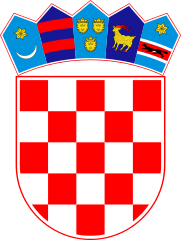 KLASA: 024-02/22-02/19URBROJ: 2178-2-03-22-5Bebrina, 23. lipnja 2022. godineNa temelju članka 27. i članka 35. stavka 1. točka 2. Zakona o lokalnoj i područnoj (regionalnoj) samoupravi („Narodne novine“, br. 33/01, 60/01, 129/05, 109/07, 125/08, 36/09, 150/11, 144/12, 19/13, 137/15., 123/17, 98/19 i 144/20) i članka 32. Statuta Općine Bebrina („Službeni vjesnik Brodsko-posavske županije“ broj 02/2018, 1/2019 i 24/2019 i „Glasnika Općine Bebrina“ broj 1/2019, 2/2020 i 4/2021) na 8. sjednici Općinskog vijeća općine Bebrina održanoj dana 23. lipnja 2022. godine, donosi seZaključak o dostavi Ugovora o zakupu poslovnog prostora 1/2022Članak 1. Ovim Zaključkom utvrđuje se da će se vijećnicima Općinskog vijeća Općine Bebrina dostaviti Ugovor o zakupu poslovnog prostora broj 1/2022 radi donošenja odluke o roku koji će se dati zakupniku za početak rada i utvrđivanja posljedica možebitnog raskida ugovora. Članak 2.Ovaj zaključak objavit će se u Glasniku Općine Bebrina.OPĆINSKO VIJEĆE OPĆINE BEBRINAPREDSJEDNIK OPĆINSKOG VIJEĆA____________________________________Mijo Belegić, ing.Dostaviti:Glasnik Općine BebrinaDosje sjednicaPismohrana.  